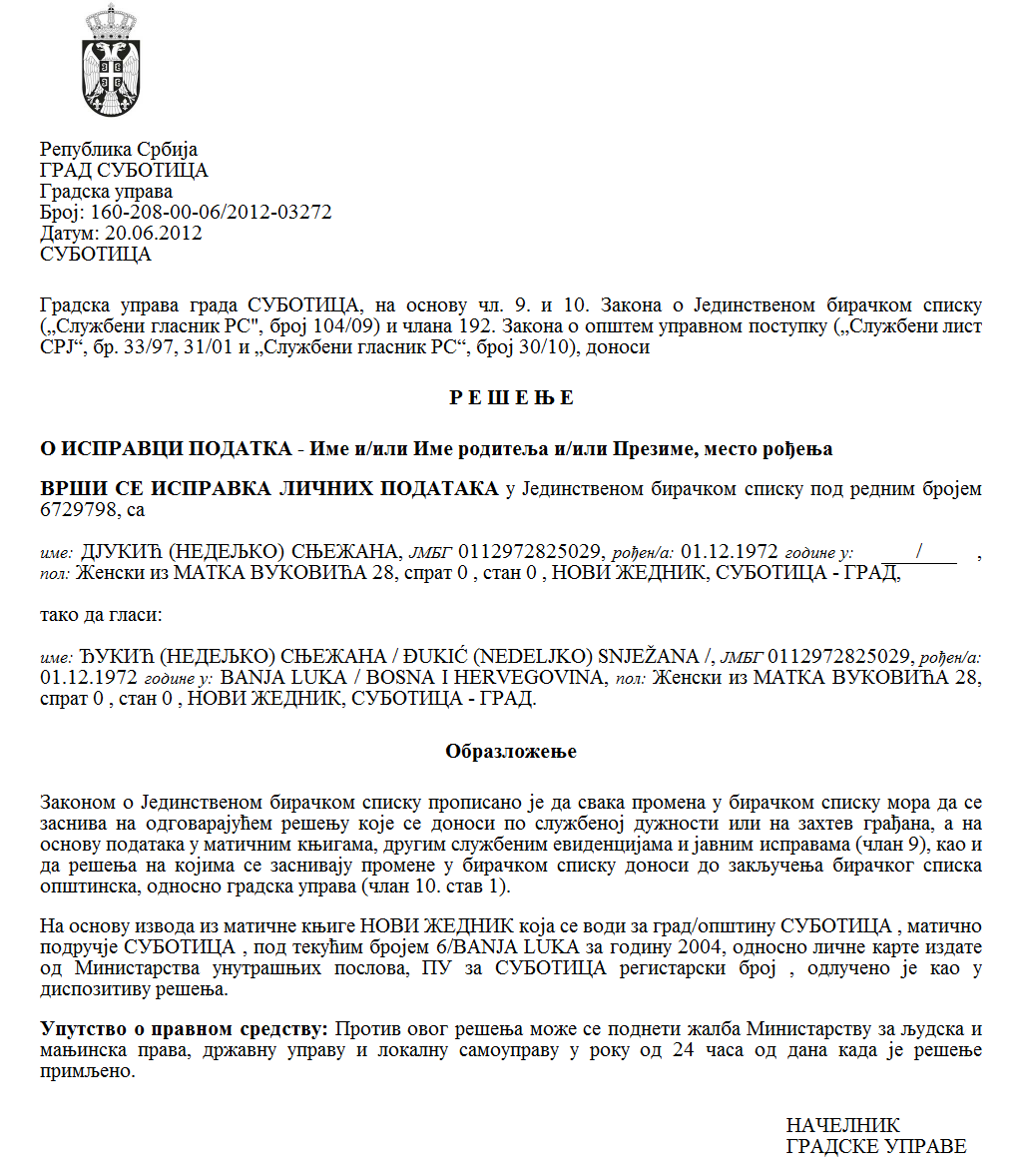 Szerb Köztársaság Vajdaság Autonóm Tartomány 		 Zenta községZENTA KÖZSÉG KÖZSÉGI TANÁCSA 	 Szám: 43-5/2022-I Kelt: 2022. 11. 22. Z e n t aZenta község alapszabálya (Zenta Község Hivatalos Lapja, 4/2019. sz.) 103. szakasza, valamint a közvitákról szóló rendelet (Zenta Község Hivatalos Lapja, 1/2020. sz.) 7. és 17. szakasza alapján, Zenta község Községi Tanácsának az elnöke   Ö S S Z E H Í V J AA KÖZVITÁTA TARTÓZKODÁSI ILLETÉKRŐL SZÓLÓ RENDELET MÓDOSÍTÁSÁRÓL ÉS KIEGÉSZÍTÉSÉRŐL SZÓLÓ RENDELET JAVASLATÁRÓLFelhívunk minden érdekelt alanyt, aki ki szeretné fejezni véleményét, megjegyzést és javaslatot szeretne adni a tartózkodási illetékről szóló rendelet módosításáról és kiegészítéséről szóló rendelet javaslatáról, hogy vegyen részt a közvitán, amelynek megtartására 2022. 12. 07-én kerül sor 17,30 órai kezdettel a zentai Városháza 22. sz. irodájában, a Fő tér 1. szám alatt.Az említett javaslatot az érdekeltek megtekinthetik és letölthetik Zenta község hivatalos honlapjáról, a www.zenta-senta.co.rs címen, vagy Zenta község épületének 22-es számú irodájában, Zentán, a Fő tér 1. sz. alatt.Czegledi Rudolf s.k. Zenta község Községi Tanácsának az elnöke